Publicado en Alicante el 08/01/2014 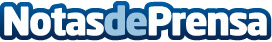 Inventando el futuro, nuevo #eemeeting en Alicante de EEMEUna impresora nos imprime la cena (esta noche toca raviolis) mientras consultamos la receta de la salsa directamente a través de nuestras gafas; además, cientos de followers ven en directo cómo la preparamos en nuestro programa diario de televisión. Y, aunque lo parezca, no se trata del comienzo de un relato futurista. Futuronautas como Rosa Avellaneda, Julián Beltrán y David Segura nos hablarán de todo ello en el próximo #eemeeting de la Escuela Europea de Marketing y Empresa.Datos de contacto:EEME Escuela Europea de Marketing y Empresa900814424Nota de prensa publicada en: https://www.notasdeprensa.es/inventando-el-futuro-nuevo-eemeeting-en Categorias: Marketing Valencia Eventos http://www.notasdeprensa.es